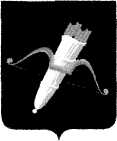 РОССИЙСКАЯ ФЕДЕРАЦИЯАДМИНИСТРАЦИЯ ГОРОДА АЧИНСКА КРАСНОЯРСКОГО КРАЯП О С Т А Н О В Л Е Н И Е05.05.2022                                         г. Ачинск                                                135-пВ соответствии с Федеральным законом от 29.12.2009 № 381-ФЗ «Об основах государственного регулирования торговой деятельности в Российской Федерации», постановлением Правительства Российской Федерации от 29.09.2010 № 772 «Об утверждении Правил включения нестационарных торговых объектов, расположенных на земельных участках, в зданиях, строениях и сооружениях, находящихся в государственной собственности, в схему размещения нестационарных торговых объектов», приказом министерства сельского хозяйства и торговли Красноярского края от 27.09.2018 № 555-о «Об установлении порядка разработки и утверждения схемы размещения нестационарных торговых объектов органами местного самоуправления муниципальных образований Красноярского края», с целью упорядочения процесса размещения нестационарных торговых объектов на территории города Ачинска, принимая во внимание протоколы комиссии от 14.04.2022 № 8, от 20.04.2022 № 9  по размещению нестационарных объектов на территории города Ачинска, руководствуясь статьями 36, 40, 55, 57 Устава города Ачинска,ПОСТАНОВЛЯЮ:1. В приложение к постановлению администрации города Ачинска от 06.04.2015 № 124-п «Об утверждении перечня и схемы размещения нестационарных торговых объектов на территории города Ачинска» редакции от 24.04.2015 № 148-п, от 05.05.2015 № 164-п, от 22.06.2015            № 225-п, от 06.08.2015 № 265-п, от 14.08.2015 № 274-п, от 20.08.2015                    № 275-п, от 28.08.2015 № 279-п, от 07.09.2015 № 286-п, от 12.11.2015                    № 389-п, от 10.12.2015 № 425-п, от 24.12.2015 № 477-п, от 08.02.2016                      № 048-п, от 24.02.2016 № 064-п, от 20.06.2016 № 200-п, от 11.10.2016                       № 346-п, от 20.10.2016 № 359-п, от 08.12.2016 № 437-п, от 23.01.2017                    № 011-п, от 26.05.2017 № 163-п, от 27.06.2017 № 195-п, от 20.10.2017                                    № 339-п, от 17.11.2017 № 361-п, от 30.11.2017 № 386-п, от 22.01.2018                     № 019-п, от 19.02.2018 № 037-п, от 19.03.2018 № 071-п, от 24.04.2018                   № 115-п, от 07.05.2018 № 123-п, от 08.05.20з18 № 131-п, от 04.06.2018                   № 159-п, от 12.07.2018 № 208-п, от 13.07.2018 № 212-п, от 02.08.2018                       № 238-п, от 08.08.2018 № 248-п, от 13.08.2018 № 257-п, от 29.08.2018                     № 292-п, от 09.10.2018 № 363-п, от 07.11.2018 № 389-п, от 13.11.2018                    № 396-п, от 03.12.2018 № 430-п, от 19.12.2018 № 457-п, от 30.01.2019                           № 025-п, от 27.02.2019 № 079-п, от 11.03.2019 № 098-п, от 29.03.2019                      № 113-п, от 22.04.2019 № 152-п, от 04.06.2019 № 192-п, от 21.06.2019                             № 212-п, от 27.06.2019 № 223-п, от 15.07.2019 № 253-п, от 05.08.2019                       № 291-п, от 28.08.2019 № 332-п, от 12.09.2019 № 352-п, от 17.10.2019                      № 426-п, от 21.11.2019 № 497-п, от 27.01.2020 № 030-п, от 11.03.2020                       № 069-п, от 20.05.2020 № 148-п, от 22.06.2020 № 171-п, от 13.07.2020                      № 182-п, от 07.08.2020 № 198-п, от 03.09.2020 № 216-п, от 29.09.2020                      № 238-п, от 23.11.2020 № 282-п, от 14.12.2020 № 296-п, от 11.01.2021                      № 002-п, от 01.02.2021 № 012-п, от 11.03.2021 № 054-п, от 29.03.2021                        № 074-п, от 17.05.2021 № 126-п, от 28.06.2021 № 167-п, от 22.07.2021                       № 220-п, от 03.08.2021 № 229-п, от 02.09.2021 № 124-п, от  18.10.2021                        № 293-п, от 22.11.2021 № 328-п, от 24.01.2022 № 021-п, от 21.02.2022                       № 050-п, от 14.03.2022 № 070-п, от 08.04.2022 № 100-п) внести следующие изменения:дополнить строкой 571, 572, 573, 574, 575, 576, 577, 578, 579 раздела «нестационарные торговые объекты» согласно приложению;удалить строки  50, 168 раздела «нестационарные торговые объекты».		2. Управлению экономического развития и планирования администрации города Ачинска (Гороховой М.В.) представить в уполномоченный орган Красноярского края схему размещения нестационарных торговых объектов на территории города Ачинска, а также вносимые в нее изменения в десятидневный срок после утверждения, с целью размещения на едином краевом портале «Красноярский край».	3. Контроль исполнения постановления возложить на первого заместителя Главы города Ачинска Мачехина С.М.	4. Опубликовать настоящее постановление в газете «Ачинская газета» и разместить на официальном сайте органов местного самоуправления города Ачинска: www.adm-achinsk.ru.5. Постановление вступает в силу в день, следующий за днем его официального опубликования.Приложение   к постановлению администрации города Ачинскаот 05.05.2022 № 135-пСхема размещения нестационарных торговых объектов на территории города АчинскаО внесении изменений в постановление администрации города Ачинска от 06.04.2015 № 124-п   Исполняющий полномочияГлавы города АчинскаС.М. Мачехин №Тип нестационарного торгового объектаАдресный ориентир расположенияПлощадь земельного участка, здания, строения, сооружения или их части, занимаемые нестационарным торговым объектомКоличество нестационарных торговых объектов по каждому адресному ориентиру, шт.Вид реализуемой продукцииИнформация об использовании нестационарного торгового объекта субъектами малого или среднего предпринимательства, осуществляющими торговую деятельностьПериод размещенияНЕСТАЦИОНАРНЫЕ ТОРГОВЫЕ ОБЪЕКТЫНЕСТАЦИОНАРНЫЕ ТОРГОВЫЕ ОБЪЕКТЫНЕСТАЦИОНАРНЫЕ ТОРГОВЫЕ ОБЪЕКТЫНЕСТАЦИОНАРНЫЕ ТОРГОВЫЕ ОБЪЕКТЫНЕСТАЦИОНАРНЫЕ ТОРГОВЫЕ ОБЪЕКТЫНЕСТАЦИОНАРНЫЕ ТОРГОВЫЕ ОБЪЕКТЫНЕСТАЦИОНАРНЫЕ ТОРГОВЫЕ ОБЪЕКТЫНЕСТАЦИОНАРНЫЕ ТОРГОВЫЕ ОБЪЕКТЫ571Павильонул. Пригородная, в районе строения 1А,34,59/сооружение1Непродовольственные товары - Продовольственные товарысубъект малого или среднего предпринимательства31.10.2022572Павильонул. Кирова, в 23,22 м от жилого дома 1013,5/сооружение1Непродовольственные товары - Продовольственные товарысубъект малого или среднего предпринимательства31.10.2022573Павильонул. Кирова, в 23,5 м от жилого дома 1016,5/сооружение1Непродовольственные товары - Продовольственные товарысубъект малого или среднего предпринимательства31.10.2022574Павильонул. Кирова, в 23,7 м от жилого дома 1016,5/сооружение1Непродовольственные товары - Продовольственные товарысубъект малого или среднего предпринимательства31.10.2022575Павильонул. Кирова, в 24 м от жилого дома 109/сооружение1Непродовольственные товары - Продовольственные товарысубъект малого или среднего предпринимательства31.10.2022576Павильонул. Кирова, в 24,1 м от жилого дома 1018,75/сооружение1Непродовольственные товары - Продовольственные товарысубъект малого или среднего предпринимательства31.10.2022577Павильонул. Кирова, в 24,3 м от жилого дома 1018,75/сооружение1Непродовольственные товары - Продовольственные товарысубъект малого или среднего предпринимательства31.10.2022578Павильонул. Кирова, в 24,5 м от жилого дома 1018,75/сооружение1Непродовольственные товары - Продовольственные товарысубъект малого или среднего предпринимательства31.10.2022579Павильонул. Кирова, в 24,6 м от жилого дома 1018,75/сооружение1Непродовольственные товары - Продовольственные товарысубъект малого или среднего предпринимательства31.10.2022